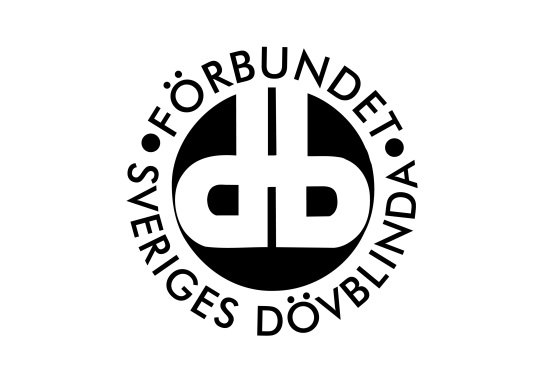 FSDB Stockholms och Gotlands LänProtokoll Medlemsmöte 2018 02 07
Närvarande:Göran RydbergRolf ErikssonJerry JonssonAnette RosingPeter FalkegårdMarie-Louise LindénSigrid EnterlöwMia NetterdagAnn Jansson Micke LundgrenAnita ÖrumSten-Owe BjelvestadLena SvenssonGurli WåglundFranck GagniardAnn Louise RolnessPontus DegsellBarbro JonssonRonny GeiborgKansliet:
Ingela JacobssonMarie GranatRose-Marie Göransson§ 1. Mötets öppnandeAnita Örum hälsar alla medlemmar välkomna till årets första medlemsmöte.
§ 2. Fastställande av röstlängdRöstlängden fastställdes med 19 röstberättigade medlemmar närvarande. 
§ 3. Fastställande av dagordningDen utsända dagordningen godkändes med följande tillägg:Information från valberedningenSödertörn folkhögskola – fikaStockholms dövas förening 150 årsjubileumProgramJubilarerTeckenspråkskurser
§ 4. Val av funktionärer för mötet:
a/ Sekreterare Ingela Jacobsson valdes till sekreterare.b/ Rösträknare och justerare Mia Netterdag och Gurli Wåglund valdes till rösträknare och justerare.§ 5. Information från styrelsenAnita Örum föredrar ärendet.Rose-Marie Göransson har varit provanställd från 1 september och 6 månader framåt. Styrelsen har nu fattat beslut att tillsvidareanställa Rose-Marie på 50 % från och med 1 mars 2018. Vi hälsar Rose-Marie varmt välkommen.Medlemsmötet tackar för informationen.§ 6. Ekonomiska frågora. Budget 2018Peter Falkegård föredrar ärendet.Föreningar som söker bidrag hos Stockholm Stad och landstinget får tyvärr besked först i december varje år, vilket är väldigt sent på året. Det gör att det är svårt att ta fram en budget samt planera för verksamheten kommande år. Det är inte bara vi som har detta problem utan det är samma för alla föreningar.Vi sökte om högre belopp då vår föreningsverksamhet förändras i och med att vi får en egen verksamhetslokal. Beslutet blev oförändrade bidrag dvs samma belopp som vi fick 2017. AU har gått igenom budgeten och reviderat den utifrån de nya förutsättningarna och resultatet blir en minusbudget på -56 000 kr. Det fanns ingen möjlighet att revidera den mer då vi har en verksamhet som pågår och fasta kostnader som inte går att förändra på en gång. För i år är det inget alarmerande då vi har kapital men framöver behöver vi se över hur ekonomin ska gå ihop.För er information har vi börjat titta på en rambudget för 2019 för vi måste vara förberedda på att bidragsnivåerna inte kommer att höjas. Potten pengar som Stockholm Stad och Landstinget fördelar är densamma samtidigt som det kommer ansökningar från fler nya föreningar. Det innebär att det är fler föreningar som ska dela på samma pott.Föreningen söker nu mer fondmedel än vad vi brukar göra och vi hoppas få intäkter den vägen. Styrelsen har även tagit ett beslut om att hyra ut vår lokal externt och på så sätt få in intäkter. Vår verksamhet går i första hand och vi hyr enbart ut när lokalen inte används.Sten Owe Bjelvestad ställer en fråga om budgeten för lokalkostnader. I förra budgeten var summa 500 000 kr, i det nya förslaget är det 380 000 kr. Hur kommer det sig att det blir billigare?Svaret är att förra budgeten baserades på att vi skulle ha flyttat till nya lokaler vid årsskiftet men nu blev det inte så utan flytten blir under mars månad. Det innebär att vi har lägre hyreskostnader under det första kvartalet.Sigrid Enterlöv frågar om föreningen ska köpa in nya möbler till nya lokalen och hur man finansierar det?Svaret är att föreningen har reserverade medel som är öronmärkta för lokalflytt och där tas de pengarna ifrån för inköp av nya möbler och annat som behövs i nya lokalen.Ronny Geiborg kommenterar att det nog är bra att vi har ett underskott för att visa bidragsgivarna att vi inte får det att gå ihop.Finns det något kapital i föreningen?Svar ja, vi har medel i fonder samt ett kapital på cirka 600 000 kr.Anita Örum flikar in att hon ser gärna att föreningen får fler medlemmar för det är ni medlemmar som är viktiga och det behövs för att visa bidragsgivarna att vi är många.Anita Örum ställer frågan om medlemsmötet kan godkänna den reviderade budgeten med ett underskott på -56 000 kr.Medlemsmötet beslutar att godkänna den reviderade budgeten.b. Bokslut 2017Peter Falkegård föredrar ärendet.Bokslutsarbetet pågår och är inte riktigt färdig ännu. Men det preliminära resultatet visar på ett överskott på 37 000 kr.Medlemsmötet tackar för informationen.c. Arvode till arbetsgrupperPeter Falkegård föredrar ärendet.Styrelsen har i samband med budgetarbetet gjort en översyn över alla kostnader. Föreningen har idag flera arbetsgrupper och det finns inga riktlinjer som reglerar storleken på antal personer i grupperna samt hur ofta man får ha möten. Representanterna i arbetsgrupperna får 200 kr i arvode per möte.Då det inte finns någon reglerat är det svårt att ta fram en budget för arbetsgrupperna då de själva bestämmer antalet personer samt hur ofta man ska ha möten.Styrelsen kommer att föreslå årsmötet att arvode till arbetsgrupperna ska slopas. Inget beslut tas idag utan detta är ren information.Ann Jansson kommenterar att hon inte har något emot att arvodet slopas men att man kan få fika samt kanske en gratis aktivitet som tack för sitt arbete. Styrelsen tackar för synpunkten och noterar förslaget.§ 7. Intressepolitiska frågora. Val 2018Ann Jansson föredrar ärendet.Föreningen bjöd in medlemmarna till en diskussionskväll om valet 2018. Tyvärr fick det ställas in pga för få anmälda.Intressepolitiska arbetsgruppen har haft en brainstorming och diskuterat en valstrategi.Vi med dövblindhet får det mer svårare i samhället idag. Politikerna känner inte till vår grupp. Vi får minskade ledsagartimmar och bollas mellan olika beslutsfattare.Arbetsgruppen har diskuterat att ta fram en broschyr där några medlemmar ska vara frontfigurer och lyfta upp sin verkliga vardag. Dessa broschyrer ska vi använda under valet och även efteråt i ren informationssyfte.Tanken är att ni medlemmar ska hjälpa oss genom att ta dessa broschyrer och gå till valstugorna där ni bor och prata med politikerna.Vi kommer också att ta fram ett flygblad där vi i punktform lyfter upp vad vi tycker är viktigt.Pontus Degsell kommenterar:Vi är en liten förening och vi har inte obegränsat med resurser. Det är för tungt för styrelsen.Vi har ett stort landsting, flera kommuner och stadsdelsnämnder. Det är svårt att få kontakt med alla politiker och ansvariga beslutsfattare.Att ta fram material tar mycket tid och kostar en del pengar.Det är viktigt att bara ta med ett fåtal viktiga frågor, inte för många.Pontus föreslår att föreningen skickar brev till alla politiker med max 4-5 frågor och sedan sammanställa deras svar och skicka ut till medlemmarna. Det skulle underlätta för medlemmarna att se hur politikerna tycker om olika saker och utifrån det kunna avgöra vilket parti man vill rösta på.Ann Jansson tackar för alla synpunkter och de är noterade.§ 8. Föreningsfrågor a. Information till medlemmarStyrelsen har diskuterat gällande information till medlemmar. Vi har fått synpunkter från två håll. En del anser det är för mycket information och man orkar inte läsa, andra tycker att de får för lite information. Det är en ständig balansgång att hitta ett bra sätt att få alla nöjda. Så styrelsen vill ha en öppen diskussion här i kväll vad ni tycker är bra och om det är något som är mindre bra. Alla har olika sätt att ta till sig information och kommunikation.Föreningen funderar på att skicka ut en enkät kring detta med information. Det kommer senare i vår i så fall.Gurli Wåglund vill ha mer information och det via e post.Anita tackar för synpunkten.b. Arbetsgrupp MedlemsrekryteringFöreningen har haft ett projekt under hösten för att jobba med medlemsrekrytering och efter projekttidens slut ansåg styrelsen att vi behöver jobba mer med detta.Styrelsen har beslutat att tillsätta en arbetsgrupp som ska jobba med medlemsrekrytering och behöver frivilliga i denna arbetsgrupp.Gurli Wåglund anser att föreningen behöver nå de medlemmar som är hemma isolerade och inte kommer till vår verksamhet.Ni som är intresserade kan höra av er till kansliet.c. Årsmöte 14 aprilFöreningen har årsmöte 14 april och kallelse har gått ut. Årsmötet blir på Gotlandssalen och därefter middag på Kamarina som serverar grekisk mat.För information så var Dövas Hus upptaget den 14 april. Almåsa stänger för renovering från 1 april fram till midsommar. ABF huset stänger kl 16,00 på helger så det funkade inte tidsmässigt att vara där.Medlemsmötet tackar för informationen.d. Information från ValberedningenPontus Degsell föredrar ärendet.I valberedningen sitter han själv, Sten-Owe Bjelvestad och Göran Rydberg. I måndags mejlades ut ett brev från valberedningen till medlemmarna där VB efterlyser namnförslag på ny styrelse. Sista dag för att lämna in förslag är 28 februari.Medlemsmötet tackar för informationen.e. Södertörn folkhögskola3 elever från tredje året på tolkutbildningen på Södertörn folkhögskola hälsar på medlemsmötet en stund.Tolkutbildningen bjuder medlemmarna i föreningen på fika för de vill träffa er alla och umgås.I morgon 8 februari kl 13-15 är första tillfället. Någon anmälan behövs inte. Men de är tacksamma för anmälan till kommande träffar innan så vi vet hur mycket fika de ska ordna. Kommande datum är: 15 mars, 26 april och 31 majAdressen är: Årstaängsvägen 9 i Liljeholmen.d. Lokaler Gotlandsgatan 46Anita Örum informerar om kommande flytt till nya lokalen. Kring månadsskiftet februari/mars flyttar vi in. Sigrid Enterlöv undrar hur stor lokalen är. Kansliet ska kolla upp exakt antal kvm.Ingela Jacobsson informerar och syntolkar hur lokalen ser ut.Mia Netterdag föreslår att man gör en relieföversikt av lokalen. Det noteras.Medlemsmötet tackar för informationen.§ 9. Övriga frågora. Stockholms Dövas Förening 150 årsjubileumGöran Rydberg föreslår att föreningen ska lämna ett bidrag till Stockholms Dövas Förening som firar 150 år i år.Anita Örum tackar för förslaget och det noteras.b. ProgramGurli Wåglund tar upp att hon tycker föreningen har för mycket sportaktiviteter och vad ska de som inte tycker om sport göra i stället? Gurli önskar fler föreläsningar och mer kultur. Många sitter hemma och bara surfar i sina iPads.Anita Örum svarar att yoga, cirkelgym och vandring inte är sport utan det är friskvård. Föreningen får öronmärkta pengar som ska gå till friskvårdsaktiviteter till medlemmarna.Det finns andra alternativ till aktiviteter som inte är friskvård som man är välkommen att delta i. Styrelsen noterar önskemålet om fler föreläsningar och kultur.Mia Netterdag kommenterar att hon vill att yoga och cirkelgym vara kvar pga det är tryggt med samma plats. Mia önskar att föreningen ordnar kurser i buggdans.Lena Svensson undrar om inte föreningen ska anlita Margareta Englund och yogavandringar igen? Marie Granat informerar att det var för lågt intresse för dessa vandringar och Margaretas arvodeskostnad var mycket hög så det motiverade inte någon fortsättning. Det blev en för hög kostnad då det bara var en deltagare som kom de sista gångerna vandringarna var.Det är viktigt att tänka på att föreningen inte har obegränsat med pengar och ibland är det så att vissa förslag inte går att genomföra då det är för dyrt. Det kan även vara svårt att hitta lämpliga föreläsare eller ledare.Förslag från Ann Jansson att ordna danskurser och Sigrid Enterlöv önskar en utflykt till ön Birka. Det noteras.c. JubilarerGurli Wåglund önskar att det i Nyhetsbreven ska finnas en rubrik med jubilarer och att de som fyller jämt uppmärksammas.Förslaget noteras.d. TeckenspråkskurserSten-Owe Bjelvestad undrar hur det blir med önskemålet om teckenspråkskurser som han föreslog vid förra medlemsmötet.Ingela svarar att det är på gång. MoGård folkhögskola har gett klartecken att ordna en veckokurs. Det blir någon gång i april eller maj.§ 10. AvslutningAnita Örum tackar för visat intresse och förklarar medlemsmötet avslutat.Anita Örum			Ingela JacobssonOrdförande 			SekreterareGurli Wåglund		Mia Netterdag	Justerare			Justerare